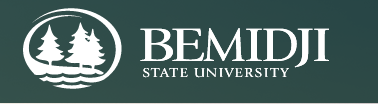 BSU Curriculum Forms
Program Modification form(last updated 11.15.22)Use this form to:
Modify an existing program in BSU’s program list Note: All curriculum proposals also require a Proposal Summary and a Signature formNote: For joint programs, signatures of all department chairs and deans must be included on the signature page.Copy/paste the current program from the course catalog below & indicate the proposed revisions following the instructions belowGo to the catalog; select the appropriate Area of Study; select the program to be modifiedCopy/paste the current program belowIndicate additions to the program in red & anything being removed from the program using a strikethrough.Indicate a “clean copy” the proposed program below(how it will appear in the catalog without the marked changes)Indicate the Suggested Semester Schedule with the proposed modifications
(this is viewable by students in the catalog)** Contact Curriculum Coordinator (ext. 4248) to determine if this page is applicable. **
Comparison Form -> Current vs. New Curriculum *Please list in number order 
If 50% of credits in new program are also in an existing program (ie major), we can create the new program from an existing program. To verify 50% of the credits are from an existing program, please list the courses in the existing program in the “Current” courses column and compare to those in the new program.Type of Degree to be modified M.S.     M.A.          Applied Masters                 Master Other ______________  B.S.      B.S. TL      B.A.              B.A.S.           B.F.A. Certificate                Minor          Emphasis     Other ____________________Current Program TitleProposed Program Title (if different)Is the program description changing? If yes, indicate the revision | This description is seen at  https://www.minnstate.edu/campusesprograms/index.html  No     Yes, the revised description is listed below.Indicate the reason(s) for the program modificationAre the program outcomes changing? No     Yes, the revised program outcomes are listed below.If content (eg courses, outcomes, content areas) from other departments are a part of the modifications to this program, a notification must be made to the chair(s) of those departments. Yes, this program includes courses from other departments No, this program does NOT include courses from other departments If yes above, the home department/program was notified that this program includes courses from their department that are being added or removed:Who was notified?What was Notification Date?  I have copy/pasted my notification(s) and any comments received within one week of this notification at the end of this document.Master level specific programsMinnState 50% rule:  At least one-half of the required credits in a master's degree, exclusive of a thesis, capstone, or similar culminating project, shall be credits restricted exclusively to graduate student enrollment at the 6000 course level. Yes, this master level program still meets the 50% MinnState rule with these modifications No, this master level program does not meet the 50% MinnState rule because it is a certificate No, this master level program does not meet the 50% MinnState rule because of a different reason indicated below.Will the program Delivery Format change? If yes, to what? No change to the delivery format Yes, the delivery format is changing to:       Land plus: face-to-face where some online courses may be available         Online plus: offered entirely online with face-to-face options available       Online exclusively: must be completed entirely online, No face-to faceIs this a Transfer Pathway: No, this is not a MinnState Transfer Pathway Yes, this is a MinnState Transfer Pathway                Yes, I’ve included the Transfer Pathway Crosswalk Learning  
                    outcomes at the end of this documentProgram Sequence for Full-Time Student*Please use course prefix, number, and credit Program Sequence for Full-Time Student*Please use course prefix, number, and credit Program Sequence for Full-Time Student*Please use course prefix, number, and credit Program Sequence for Full-Time Student*Please use course prefix, number, and credit Program Sequence for Full-Time Student*Please use course prefix, number, and credit Program Sequence for Full-Time Student*Please use course prefix, number, and credit Program Sequence for Full-Time Student*Please use course prefix, number, and credit FIRST YEAR1st Semester1st Semester2nd  Semester2nd  SemesterSumer Semester (if applicable)Sumer Semester (if applicable)FIRST YEARCourse # & TitleCreditsCourse # & TitleCreditsCourse # & TitleCreditsFIRST YEARFIRST YEARFIRST YEARFIRST YEARFIRST YEARFIRST YEARSECOND YEAR3rd Semester3rd Semester4th  Semester4th  SemesterSummer Semester (if applicable)Summer Semester (if applicable)SECOND YEARCourse # & Title CreditsCourse # & TitleCreditsCourse # & TitleCreditsSECOND YEARSECOND YEARSECOND YEARSECOND YEARSECOND YEARSECOND YEARTHIRD YEAR5th Semester5th Semester6th Semester6th SemesterSummer Semester (if applicable)Summer Semester (if applicable)THIRD YEARCourse # & TitleCreditsCourse # & TitleCreditsCourse # & TitleCreditsTHIRD YEARTHIRD YEARTHIRD YEARTHIRD YEARTHIRD YEARTHIRD YEARFOURTH YEAR7th Semester7th Semester8th Semester8th SemesterSummer Semester (if applicable)Summer Semester (if applicable)FOURTH YEARCourse # & TitleCourse # & TitleCourse # & TitleFOURTH YEARFOURTH YEARFOURTH YEARFOURTH YEARFOURTH YEARFOURTH YEARCurrent Major   Certificate   Minor  Current Major   Certificate   Minor  Current Major   Certificate   Minor  New Major   Certificate    MinorNew Major   Certificate    MinorNew Major   Certificate    MinorNew Major   Certificate    MinorCoursesCoursesCoursesCourses ** Check box for new courseCourses ** Check box for new courseCourses ** Check box for new courseCourses ** Check box for new courseCourse #TitleCreditsCourse #Title**CreditsSubtotal major CreditsSubtotal major CreditsElective Elective Elective ElectiveElectiveElectiveElectiveCourse #TitleCreditsCourse #TitleCreditsSubtotal Elective CreditsSubtotal Elective CreditsMnTCMnTCMnTC*MnTC*MnTC*MnTC*MnTCCourse #TitleCreditsCourse #TitleCreditsSubtotal MnTC CreditsSubtotal major CreditsSubtotal major CreditsSubtotal Elective  CreditsSubtotal Elective CreditsSubtotal MnTC CreditsSubtotal MnTC CreditsTotal Program CreditsTotal Program Credits